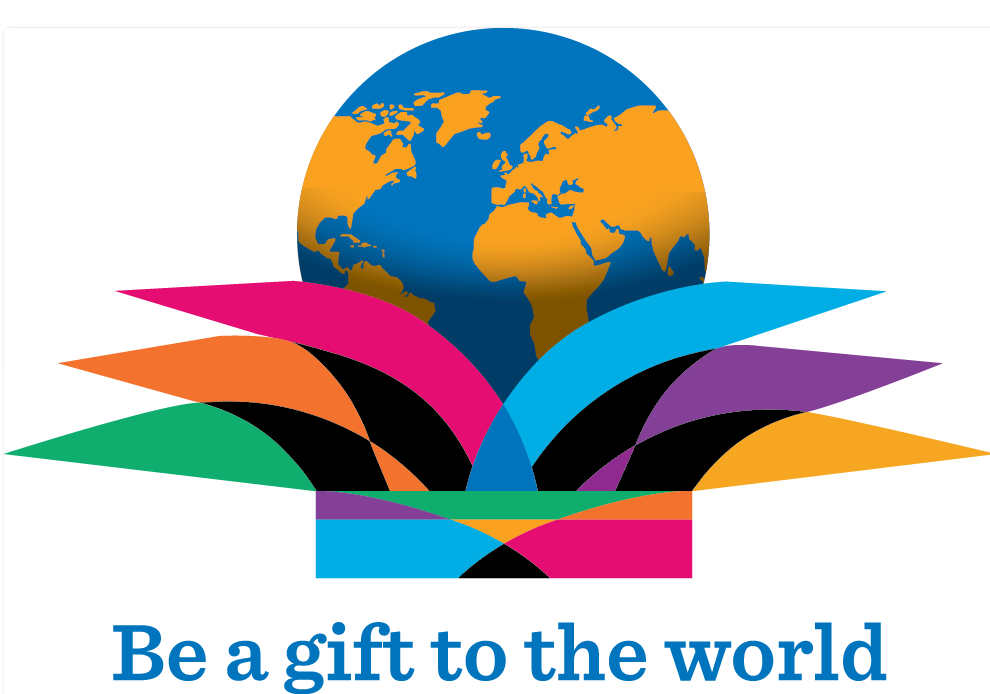 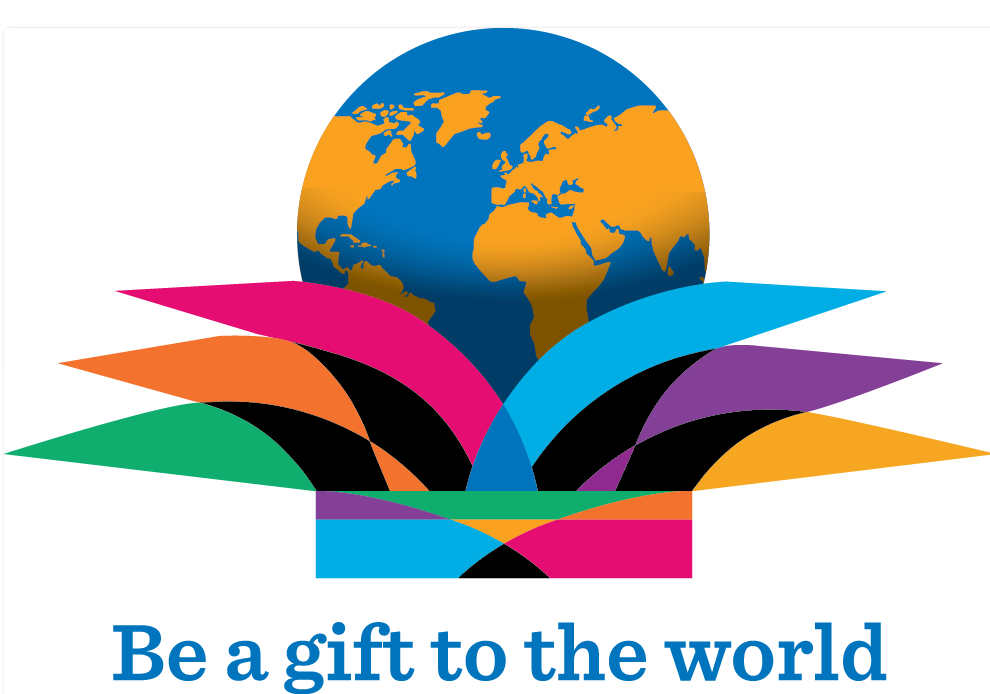 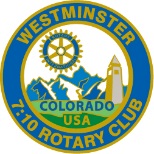  Greetings 7:10 Rotarians and Friends, If you missed the meeting on Wednesday, September 30, 2015, you missed a very informative presentation by President Mark who entertained us all with a CLUB ASSEMBLY. We heard from a number of Directors about the activities and health of our club. President Mark opened the meeting at 7:10 a.m. Cade VanHeel, our Family of Rotary Rotarian this week was absent so President Mark promptly led us in the Pledge. Caitlin presented a very kind, meaningful invocation. President Mark, being on top of things, then jumped right in and introduced our very efficient Secretary, Ryan Holocher, who introduced our guest, Betsy Boudreen.  President’s Announcements: We will be at Ciancio’s next week. There will be NO tour of St. Anthony’s Medical Center.Alvin Law will be at our next meeting on the 21st. The Academy Carter school how has an official Interact ClubThe meeting at Ciancio’s will need a person to set up the meeting room. Please call our Administration Chair, Chris Hovenden, if you would like to volunteer for this important job.Other Announcements:Wayne, as Membership Chair, inducted Betsy Boudreen into our club. John encouraged us to give to The Rotary Foundation. Today we awarded a Paul Harris Fellowship +2 to Kevin Massey. Congratulations, Kevin. There are now 27 members who are now PHF’s.Garth announced that C4K will do a distribution on Oct. 17th. This coming Saturday is a cleanup day. Please show up at 9:30 to help clean equipment. The address is 6051 S. 95th Ave.Barbara asked for volunteers to work on the upcoming May 14th Roast. Call her for details. Lori, our Sgt. at Arms this week, made some sizable extractions from the very energetic Rotarians who actually attended the meeting. Don’t forget, you can makeup missed meetings at any of the Rotary Clubs in our area.  Get the app, Rotary Club Locator, for your smart phone. You will find clubs you can attend located all over the world.Cade was extolled by President Mark who thanked him for being an important member of the 7:10 Rotary Club and who has shown us the Service Above Self motto. His prolific profile as the Family of Rotary Rotarian can be found on the front page of the Bemis award winning, Frameable, Ineluctable, EarlyWord newsletter which was profusely available on all of the tables in its elegant 11x17" format. It can also be found on the 7:10 web site at: www.westminster710rotary.org/newsletter.cfm.President Mark presented The Rotary Moment by showing a video that gave us an update about the Dolly Parton Foundation and the Imagination Library.                                                                                      Joe T. had a Thought for the Day: The child asked the Priest with the resurrection was? The boy answered that if it lasted more than four hours you should call your Dr.  We closed the meeting right on time with a rousing rending of The Four (no, Five) Way Test. Yours in Rotary Service, Loren